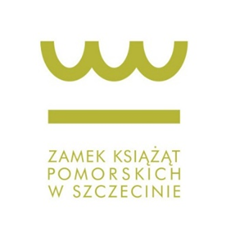 				Załącznik nr 2 formularz ofertowy........................................../pieczęć lub nazwa Wykonawcy/					                      OFERTA WYKONAWCY W RAMACH SZACOWANIA WARTOŚCI ZAMÓWIENIA*Wykonawca 1Pełna nazwa Wykonawcy:………..............................................................................................................Adres siedziby Wykonawcy:Ulica:       ......................................................... Kod, miejscowość:    ....................................................Nr telefonu:      ….....................................................................................................Nr faksu:     ................................................................................................................E-mail:      ……………………………………….…………………………………..…..…KRS/CEIDG        ………………………………… NIP/PESEL      ………………………………….(w zależności od podmiotu: KRS/CEiDG, NIP/PESEL)*Wykonawca 2Pełna nazwa Wykonawcy:…....................................................................................................................Adres siedziby Wykonawcy:Ulica:       ......................................................... Kod, miejscowość:    ....................................................Nr telefonu:      ….....................................................................................................Nr faksu:     ................................................................................................................E-mail:      ……………………………………….…………………………………..…..…KRS/CEIDG        ………………………………… NIP/PESEL      ………………………………….(w zależności od podmiotu: KRS/CEiDG, NIP/PESEL)w odpowiedzi na zaproszenie do złożenia oferty w ramach szacowania wartości zamówienia na: Świadczenie usług Inżyniera Kontraktu oraz nadzoru inwestorskiego nad kontynuacją realizacji zadania pn.: Kompleksowe zagospodarowanie tarasów oraz odbudowa skrzydła północnego ZKP w Szczecinie w formule "zaprojektuj i wybuduj”Termin realizacji dla wykonania zadania: Wykonawca zobowiązany będzie do świadczenia usługi IK w okresie 10 miesięcy od dnia podpisania umowy. Zamawiający przewiduje możliwość wydłużenia terminu realizacji umowy w prawie opcji.Oferujemy cenę (za 1 miesiąc świadczenia usług) za wykonanie przedmiotu zamówienia dotyczącego świadczenia usług Inżyniera Kontraktu oraz nadzoru inwestorskiego nad kontynuacją realizacji zadania pn.: Kompleksowe zagospodarowanie tarasów oraz odbudowa skrzydła północnego ZKP w Szczecinie w formule "zaprojektuj i wybuduj”brutto w wysokości: ............................................... zł (słownie: ………………………………………………………………………………….………………), w tym:wartość netto: ................................................................ zł,podatek Vat w wysokości: .............................................. zł Cena w ofercie Wykonawcy została ustalona przy stawce podatku VAT w wysokości …………...% ................................................................							(podpis osoby / osób wskazanych w dokumencie,							uprawnionej / uprawnionych)